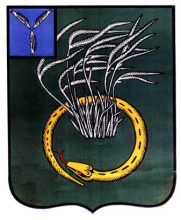 АДМИНИСТРАЦИЯ СМОРОДИНСКОГО  МУНИЦИПАЛЬНОГО ОБРАЗОВАНИЯ
ПЕРЕЛЮБСКОГО МУНИЦИПАЛЬНОГО РАЙОНАСАРАТОВСКОЙ ОБЛАСТИПОСТАНОВЛЕНИЕот 03.02.2020 года       № 5                                                  с. Смородинка«Об упорядочении обустройства мест (площадок) накопления твёрдых коммунальных отходов и ведения их реестра на территории Смородинского муниципального образования»В соответствии с Федеральным законом от 06.10.2003 № 131-ФЗ «Об общих принципах организации местного самоуправления в Российской Федерации», Постановлением Правительства Российской Федерации от 31.08.2018 № 1039 «Об утверждении Правил обустройства мест (площадок) накопления твёрдых коммунальных отходов и ведения их реестра», Уставом Перелюбского муниципального образования, в целях упорядочения обустройства мест (площадок) накопления твёрдых коммунальных отходов и ведения их реестра на территории Смородинского  муниципального образования, администрация Смородинского МОПОСТАНОВЛЯЕТ:Определить администрацию Смородинского  МО уполномоченную на принятие решений о согласовании или отказе в согласовании создания площадок накопления твёрдых коммунальных отходов и ведение их реестра.Утвердить форму Заявки для заявителей о согласовании с администрацией Смородинского  МО создания места (площадки) накопления твёрдых коммунальных отходов на территории Перелюбского муниципального образования согласно приложению 1.Утвердить форму Заявки для включения сведений о месте (площадке) накопления твёрдых коммунальных отходов в реестр на территории Перелюбского муниципального образования согласно приложению 2.Утвердить форму Реестра мест (площадок) накопления твёрдых коммунальных отходов на территории Смородинского  муниципального образования согласно приложению 3.Опубликовать настоящее Постановление в сети «Интернет» на официальном сайте  администрации Смородинского  МО.Настоящее Постановление вступает в силу после дня его официального обнародования.Контроль за исполнением настоящего Постановления оставляю за собой.И.о. главы Смородинского МО	           Т.В. СавлукПриложение 1 к Постановлению администрации Смородинского  МО   от 03.02.2020 г. №5Главе Смородинского  МО                                                                  от _________________________________Заявка о согласовании с администрацией Смородинского  МО создания места (площадки) накопления твёрдых коммунальных отходов на территории Смородинского  муниципального образованияПрошу согласовать создание места (площадки) накопления твёрдых коммунальных отходов на территории Смородинского  МО:1.	Данные о предполагаемом нахождении места (площадки) накопления ТКО:1.1.	Адрес:_______________________________________________________1.2.	Географические координаты:___________________________________2.	Данные о технических характеристиках предполагаемого места (площадки) накопления ТКО:2.1.	покрытие:____________________________________________________2.2.	площадь:____________________________________________________2.3.	количество планируемых к размещению контейнеров и бункеров с указанием их объема:_____________________________________________________3.	Данные о собственнике планируемого места (площадки) накопления ТКО:3.1.	для ЮЛ: -	полное наименование:_________________________________________ -	ОГРН записи в ЕГРЮЛ:_______________________________________ -	фактический адрес:___________________________________________3.2.	для ИП: -	Ф.И.О.:______________________________________________________-	ОГРН записи в ЕГРИП:________________________________________ -	адрес регистрации по месту жительства:__________________________3.3.	для ФЛ: -	Ф.И.О.:______________________________________________________-	серия, номер и дата выдачи паспорта или иного документа, удостоверяющего личность:______________________________________________-	адрес регистрации по месту жительства:__________________________-	контактные данные:___________________________________________4.	Данные о предполагаемых источниках образования ТКО, которые планируются к складированию в месте (на площадке) накопления ТКО:4.1.	сведения об одном или нескольких объектах капитального строительства, территории (части территории) поселения, при осуществлении деятельности на которых у физических и юридических лиц образуются ТКО, планируемые к складированию в соответствующем месте (на площадке) накопления ТКО:_______________________________________________________К заявке прилагается:1.	Схема размещения места (площадки) накопления ТКО на карте масштаба 1:2000.	Заявитель подтверждает подлинность и достоверность представленных сведений и документов.Заявитель:«___» ___________ 20__ года                                 _________________/ __________/Приложение 2 к Постановлению администрацииСмородинского МО   03.02.2020 г.. № 5                                                                   Главе Смородинского МО                                                                  от _________________________________Заявка для включения сведений о месте (площадке) накопления твёрдых коммунальных отходов в реестр на территории Смородинского муниципального образованияПрошу включить в Реестр мест (площадок) накопления твёрдых коммунальных отходов на территории Смородинского  МО место (площадку) накопления твёрдых коммунальных отходов:1.	Данные о нахождении места (площадки) накопления ТКО:1.1.	Адрес:_______________________________________________________1.2.	Географические координаты:___________________________________2.	Данные о технических характеристиках места (площадки) накопления ТКО:2.1.	покрытие:____________________________________________________2.2.	площадь:____________________________________________________2.3.	количество размещенных и планируемых к размещению контейнеров и бункеров с указанием их объема:_________________________________________3.	Данные о собственнике места (площадки) накопления ТКО:3.1.	для ЮЛ: -	полное наименование:_________________________________________ -	ОГРН записи в ЕГРЮЛ:_______________________________________ -	фактический адрес:___________________________________________3.2.	для ИП: -	Ф.И.О.:______________________________________________________-	ОГРН записи в ЕГРИП:________________________________________ -	адрес регистрации по месту жительства:__________________________3.3.	для ФЛ: -	Ф.И.О.:______________________________________________________-	серия, номер и дата выдачи паспорта или иного документа, удостоверяющего личность:______________________________________________-	адрес регистрации по месту жительства:__________________________-	контактные данные:___________________________________________4.	Данные об источниках образования ТКО, которые складируются в месте (на площадке) накопления ТКО:4.1.	сведения об одном или нескольких объектах капитального строительства, территории (части территории) поселения, при осуществлении деятельности на которых у физических и юридических лиц образуются ТКО, складируемые в соответствующем месте (на площадке) накопления ТКО:_______К заявке прилагается:1.	Схема размещения места (площадки) накопления ТКО на карте масштаба 1:2000.	Заявитель подтверждает подлинность и достоверность представленных сведений и документов.Заявитель:«___» ___________ 20__ года                                 _________________/ __________/Приложение 3 к Постановлению администрации Смородинского  МО   от 03.02.2020 г. № 5Реестр мест (площадок) накопления твёрдых коммунальных отходов на территории Перелюбского муниципального образования Смородинского  муниципального района Саратовской областиПриложения:1.	Схемы размещения мест (площадок) накопления ТКО на карте масштаба 1:2000.№ п/пДанные о нахождении мест (площадок) накопления ТКО(сведения об адресе и (или) географических координатах)Данные о технических характеристиках мест (площадок) накопления ТКО(сведения об используемом покрытии, площади, количестве размещенных и планируемых к размещению контейнеров и бункеров с указанием их объема)Данные о собственниках мест (площадок) накопления ТКО(для ЮЛ: полное наименование и ОГРН записи в ЕГРЮЛ, адрес;для ИП: Ф.И.О., ОГРН записи в ЕГРИП, адрес регистрации по месту жительства;для ФЛ: Ф.И.О., серия, номер и дата выдачи паспорта или иного документа, удостоверяющего личность, адрес регистрации по месту жительства, контактные данные)Данные об источниках образования твердых коммунальных отходов, которые складируются в местах (на площадках) накопления ТКО(сведения об одном или нескольких объектах капитального строительства, территории (части территории) поселения, при осуществлении деятельности на которых у физических и юридических лиц образуются ТКО, складируемые в соответствующих местах (на площадках) накопления ТКО)